แบบ ร.ว.จ ๓/๔/เดือนรายงานผลการดาเนินกิจการเกี่ยวกับวัตถุออกฤทธิ์ในประเภท ๓ หรือประเภท ๔สาหรับผู้มีหน้าที่เสนอรายงานต่อเลขาธิการ ตามมาตรา ๔๗ วรรคหนึ่ง แห่งพระราชบัญญัติวัตถุที่ออกฤทธิ์ต่อจิตและประสาท พ.ศ. ๒๕๕๙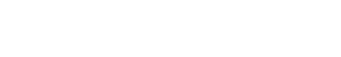 ประจาเดือน ............................................. พ.ศ. .................ชื่อผู้รับอนุญาต/ผู้มีหน้าที่เสนอรายงาน...................................................................................... ชื่อสถานที่ ..............................................................ตั้งอยู่เลขที่ .......................... หมู่ที่ ....... ถนน ................................................. ................................ ตาบล/แขวง ...........................................................................................อาเภอ/เขต .......................................................................... จังหวัด ................................................................... โทรศัพท์ ................................ โทรสาร .............................ได้รับอนุญาตให้		ผลิต		นาเข้า		ส่งออก		ขาย		มีไว้ในครอบครอง ซึ่งวัตถุออกฤทธิ์ในประเภท ๓ หรือประเภท ๔ใบอนุญาตเลขที่ ........................................... / .............................. เลขที่ ........................................... / ..............................ขอรายงานผลการดาเนินกิจการเกี่ยวกับวัตถุออกฤทธิ์ในประเภท ๓ หรือประเภท ๔ ดังนี้หมายเหตุ :  (๑) * ระบุหน่วย เช่น(ลงชื่อ) ........................................................................ ผู้รับอนุญาต /ผู้มีหน้าที่เสนอรายงาน (...........................................................................)- กรณีเป็นสารมาตรฐานหรือวัตถุดิบให้ระบุเป็น “มิลลิกรัม” “กรัม” หรือ “กิโลกรัม” และหากบรรจุในภาชนะบรรจุให้ระบุตามขนาดบรรจุ- กรณียาน้าให้ระบุเป็น “มิลลลิิตร” หรือ กรณยาเม็ดให้ระบุเป็น “เม็ด” หรือ “แคปซูล” หรือ กรณยาฉีดให้ระบุเป็น “ampule” หรือ “vial” ฯลฯ(๒) ให้ขีดฆ่าข้อความที่ไม่ต้องการออก(๓) ให้ขีดเลือกข้อความในช่อง  ให้ตรงตามที่ประสงค์ขออนุญาตเพียงช่องเดียววัน เดือน ปีชื่อและความแรงของ วัตถุออกฤทธิ์ในประเภท ๓ หรือประเภท ๔เลขที่ รุ่นที่/ครั้งที่ ผลิตชื่อผู้ผลิต และแหล่งผลิตได้มาจากจ่ายไปให้จานวน/ปริมาณวัตถุออกฤทธิ์จานวน/ปริมาณวัตถุออกฤทธิ์จานวน/ปริมาณวัตถุออกฤทธิ์จานวน/ปริมาณวัตถุออกฤทธิ์หน่วย*หมายเหตุวัน เดือน ปีชื่อและความแรงของ วัตถุออกฤทธิ์ในประเภท ๓ หรือประเภท ๔เลขที่ รุ่นที่/ครั้งที่ ผลิตชื่อผู้ผลิต และแหล่งผลิตได้มาจากจ่ายไปให้ยอดยกมารับจ่ายคงเหลือหน่วย*หมายเหตุรวมรวมรวมรวมรวมรวม